MC KNOLL SCHOOL - SCC MEETING MINUTES 
Thursday September 15th, 2022 @ 6:45 pm
 MC Knoll School Library 
Present: Erin Roussin, Lorraine Moeller, Valerie Hollinger, Julie Parisloff, Phil Adams, Vanessa Roebuck, Megan Reminek, Chantel Kitchen, Kristine VaughnRegrets: Brooke Ungar Absent: Call to order @ 6:50 pm 1. Review of meeting’s agenda/additions to agenda- none2. Megan motions to approve the minutes of the June 23rd, 2022 MC Knoll SCC Meeting as circulated. Lorraine seconded.   3.  August 23rd, 2022. Lorraine motions the MC Knoll SCC spend up to $350 towards a welcome back staff breakfast. Erin motions to approve the motion listed above. This motion was previously made electronically via What’s App. Valerie seconded.4. Treasurer’s Report- report circulated and attached - reconciled bank balance as of August 31st, 2022 is $4,281.38Chantel motions to approve the Treasurer’s Report as presented for the September 15th, 2022 MC Knoll SCC Meeting. Kristine seconded.4. Fundraiser’s Report (& Motion to approve, seconded)	- report presented- Old Dutch Halloween Chip Fundraiser – tight deadline but still a go. Forms will go out on Monday the 19th and due back on Monday the 26th. Valerie motions to approve the Fundraiser’s Report as presented for the September 15th, 2022 MC Knoll SCC Meeting. Lorraine seconded. 5. Administrators’ Report- positive discussion in June regarding a Welcome/Meet the Parents event? 	- Breakfast before school – Tuesday October 4th 	- enrollment 327 students	- start time of 8 am 	- pancakes and coffee, juice? 	- electric roasters to keep pancakes warm 	- Phil to call Royal Ford for grill and to be in charge of set up of tables in the gym 	- set up food in the foyer during the event- Developmental Assets – have a joint presentation with St. Michael’s SCC 6. Board Update- n/a7. Other - Lorraine needs a picture of the fence with a sign, sign stolen this summer. Phil looking into a sign replacement. Set Next Meeting – Thursday October 6th, 2022 at 6:45 pm 
Lorraine motions to adjourn the meeting at 7:43 pm M.C. Knoll School - School Community CouncilTreasurer’s Report    September 15th, 2022Bank Balance: The reconciled bank balance as of August 31st, 2022 is $4,281.38.Expenses paid since June 23, 2022:Revenues earned since June 23, 2022:Respectfully Submitted,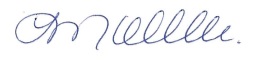 Lorraine MoellerTreasurer, MC Knoll SCCPhone: 306-783-9397Email: l.moeller@sasktel.netCheque #DatePayeeAmount219June 24/22M.C. Knoll School (Jersey Support)$1,200.00June 30/22Cornerstone Service Charges$3.00July 31/22Cornerstone Service Charges$7.00Aug. 31/22Cornerstone Service Charges$7.00Item/EventAmount